她因为通奸而怀孕,家人让她去堕胎يريد أهلها إجهاض جنينها من الزنا[باللغة الصينية ]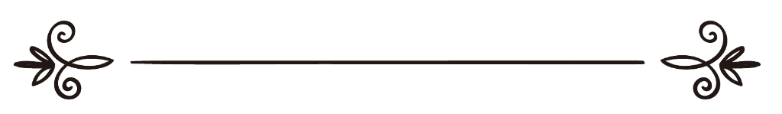 来源：伊斯兰问答网站مصدر : موقع الإسلام سؤال وجواب编审: 伊斯兰之家中文小组مراجعة: فريق اللغة الصينية بموقع دار الإسلام她因为通奸而怀孕,家人让她去堕胎问：我有一个姐姐,未婚先孕,我的家人知道堕胎是教法不允许的,除非在母亲的生命受到威胁的时候才可以；但是这件事情非常严重,导致她怀孕的那个年轻人绝不可能与她结为夫妻,他的家庭对这个孩子也不负任何责任,他的哥哥曾经气哭了我的母亲,因为我的母亲原来以为他俩会结婚,但是他的哥哥却说:“我不想让人们知道我的弟弟在结婚之前有过孩子，也不想让任何人谈论这件事情，我们有自己的尊严，此事对我个人而言再也普通不过了，我可以自己下火狱，我无所谓。但是我只想要我的家庭在这个世界里生活幸福，我们不会关心和顾虑他人。” 我的父母和家庭尽力而为，如果我的姐姐保留这个孩子，他将会成为一个负担，我看到他们在心中备受折磨，他们不知所措，曾经奉劝姐姐去堕胎，他们其实并不清楚自己在做什么；他们也向这个地区的伊玛目询问了有关堕胎的教法律列；我的姐姐想保留孩子，因为她希望孩子的父亲——那个年轻人回到她的身边；无论如何，我的父母对姐姐的事情非常重视，我也不知道应该怎么办；我的姐姐已经计划带着孩子去难民营，她会在父母不知道的情况下悄悄溜走。答：一切赞颂，全归真主。第一：你的姐姐和家庭必须要重视你的姐姐所犯的罪恶,命令她诚心实意的向真主忏悔,清洁罪恶的污秽,消除与那个淫荡的青年人或者别人通奸的肮脏行为,彻底杜绝违法犯罪的途径,让她戴上面纱,禁止她与外男人私会或者相处,千方百计的让她远离各种各样的罪恶；然后考虑这个孩子的事情和你姐姐的未来，这一切都是罪恶带来的不幸和后患，违法犯罪的人要承担累赘，遭受耻辱，这只是在现世上的惩罚，在真主阙前的惩罚和惩治又是怎样的呢？一部分哲人说：“如果你为善功而受苦受累，那么，劳累将会消失，而善功会永存；如果你因罪恶而沾沾自喜，那么，快乐将会消失，而罪恶会永存！！”第二：你的姐姐想保留胎儿，这是她和你们大家应该做的，并不仅仅希望那个浪荡子回到她的身边，也不是因为他表现出忏悔的样子 ，或者在非法的发泄欲望之后打算与她结为合法的夫妻；你们必须要保留孩子，千万不要通过一件罪恶去解决另一件罪恶，不要伤及无辜，杀害无辜的生命，那只是通奸的人所犯的罪恶，然后想伤害无辜的生命，杀害他、或者抛弃他，或者把他扔到难民营，这一类事情屡见不鲜，只有真主彻知一切，他们往往在异教徒的难民营里长大，被犹太教或者基督教的异教徒家庭收养，成为他们宗教的追随者，这是对无辜的孩子所犯的最丑恶的罪行，最丑陋的无耻的罪恶，远远超过杀害他的生命，求主佑护！敬请参阅（13331）和（117）号问题的回答。至于那个人说：“我准备自己下火狱，我无所谓。”这绝对不是从信仰真主和末日的信士之口应该说出的话，有理智的人应该深思，引以为鉴：人们为何追求现实，为何敢于进入火狱，而对真主的惩罚无动于衷呢！在这种情况下，父母应该同情和关心你的姐姐，同时劝说她向真主忏悔，然后循规蹈矩，不要让她离家出走，以免事态变得更加严重，而越发不可收拾。我们祈求真主怜悯你们，改善你们的情况！ 真主至知！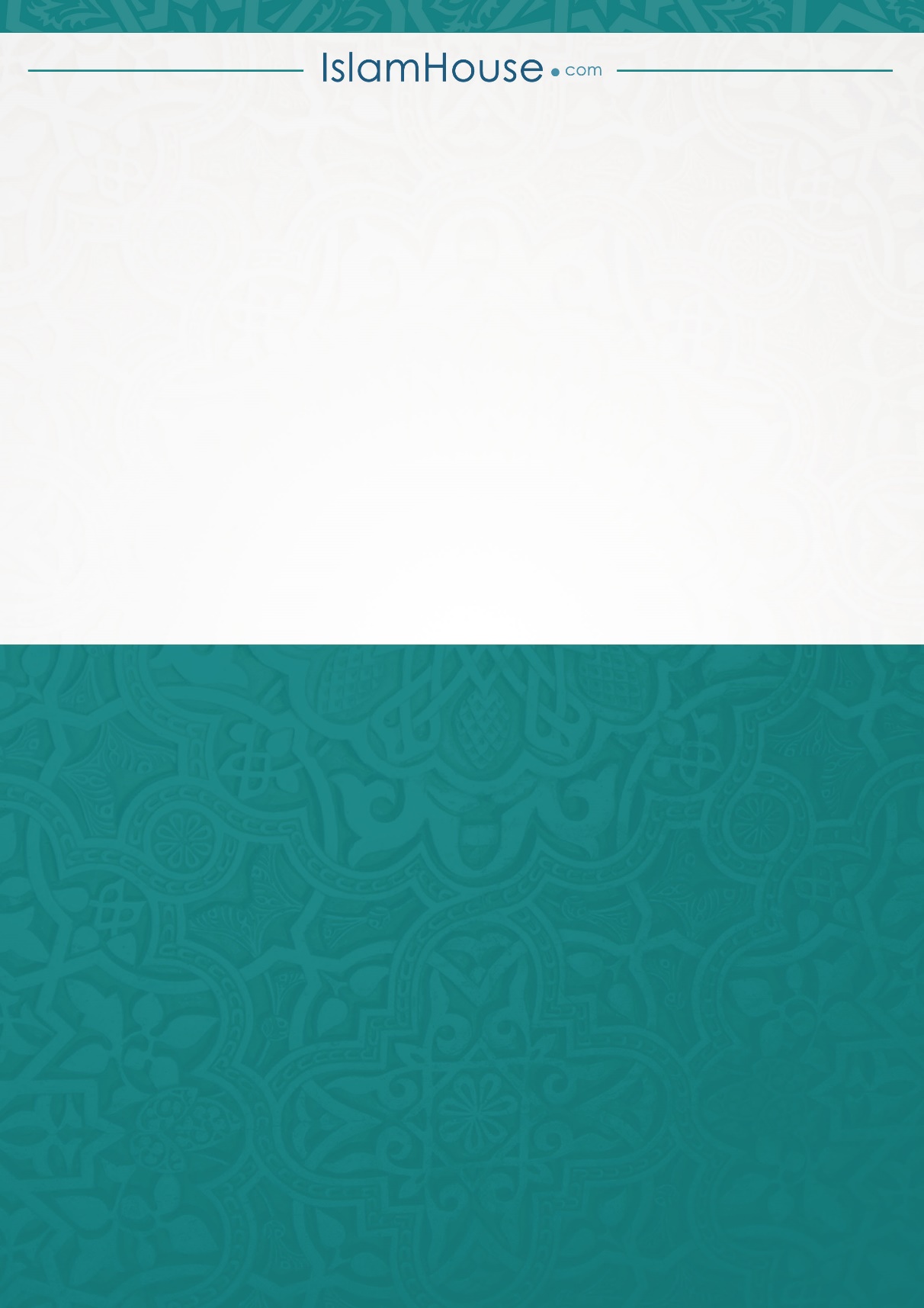 